02.12.2021 klasa 4-5 BJĘZYK POLSKI KL.4 NLekcjaTemat: Sylwetki wielkich Polaków –Maria Skłodowska-Curie. Obejrzyj krótki film o Marii Skłodowskiej-Curie.https://www.youtube.com/watch?v=WdO0k1_zPC8Obok poniższych zdań zaznacz P – prawda, F – fałsz. Prawdziwe zdania przepisz do zeszytu.Maria Skłodowska-Curie  urodziła się  w Warszawie.Była dwukrotną laureatką Nagrody Nobla.Jeden raz otrzymała Nagrodę Nobla.Maria Skłodowska wyjechała do Londynu.Maria Skłodowska wyjechała do Paryża, by podjąć studia na Sorbonie, bo w XIX wieku kobiety nie mogły studiować na ziemiach polskich.Odkryła dwa nowe pierwiastki – rad i polon. Odkryła jeden pierwiastek.JĘZYK POLSKI KL.5 NTemat: Powtórzenie wiadomości o rzeczowniku.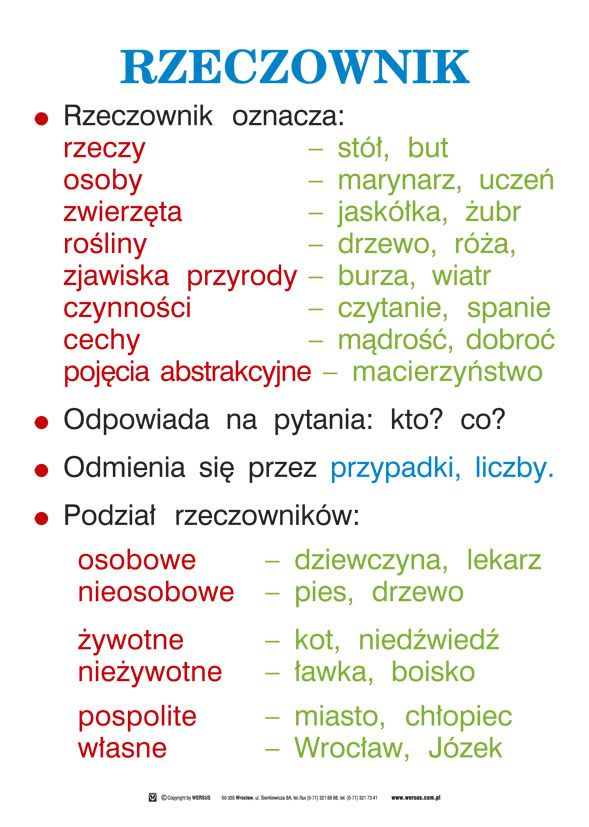 Przepisz do zeszytu i zapamiętaj.Dla utrwalenia wiadomości wykonaj zadania znajdujące się pod linkiem:https://wordwall.net/pl/resource/7171153/polski/rzeczownikZAJĘCIA Z WYCHOWAWCĄ KL. 4-5 BTemat: Grzeczność na co dzień. Kultura zachowania w różnych sytuacjach życiowych.Pod linkiem znajduje się 25 zasad etykiety, które powinna znać każda kulturalna osoba. Warto o nich pamiętać. (Niektóre dotyczą tylko dorosłych).https://www.youtube.com/watch?v=378zeaz328YWF KL. 4-5 BLekcja 3 Temat: W zdrowym ciele zdrowy duchNa miarę swoich możliwości skorzystaj z propozycji wirtualnych lekcji WF:https://www.youtube.com/watch?v=qREgqFYxl-Q Pamiętaj, zachowaj ostrożność podczas ćwiczeń!RELIGIA 5- 6 BDzień dobry, Dla całej klasy zdanieZrób zadanie  sumiennie i odpowiedzialnie. Pamiętaj, że okazanie miłości swoim bliskim jest bardzo ważne. Wykonaj dziś jakiś dobry uczynek względem swoich bliskich osób. Przemyśl to dokładnie, co chcesz uczynić i ofiarować innym. Bóg widzi Twoje staranie. Mamy początek Adwentu, to dobra okazja do wspaniałego dobrego uczynku.DODATKOWE ZADANIE: NARYSUJ COŚ PIĘKNEGO DLA SWOICH BLISKICH. Uśmiech drugiego człowieka jest najpiękniejszym prezentem  PozdrawiamDamian MaciołekMATEMATYKA 4 BTemat: Pomniejszanie i powiększanie odcinków w skali.Gdy rysujemy odcinki w powiększeniu lub pomniejszeniu, mówimy, ze przedstawiamy go w skali.Skala określa, ile razy przedmiot został pomniejszony lub powiększony.Skala 1 : 3 oznacza pomniejszenie 3 razy.Skala 3 : 1 oznacza powiększenie 3 razy.Skala 1 : 1 oznacza przedstawienie odcinka rzeczywistej wielkości.Przykład Odcinek AB ma 6 cm długości w skali 1 : 1 	1: 1	6 cmJeśli narysujemy go w skali 1 : 2, to będzie miał na rysunku długość 2 razy mniejszą, czyli 6 cm : 2 = 3cm	1: 2	3 cmJeśli narysujemy go w skali 2 : 1, to będzie miał na rysunku długość 2 razy większą, czyli 6cm · 2 = 12cm	2 : 1	12 cmĆwiczenie.Narysuj odcinek AB długości 4 cm, a następnie narysuj odcinek; pomniejszony 2 razy, czyli w skali 1 : 2,powiększony 2 razy, czyli w skali 2 : 1,pomniejszony 4 razy, czyli w skali 1 : 4,powiększony 4 razy, czyli w skali 4 : 1.Zadanie zostanie ocenione w poniedziałek.MATEMATYKA 5 BTemat: Dodawanie ułamków o takich samych mianownikach – powtórzenie.Pamiętaj !Aby dodać ułamki o tych samych mianownikach, dodajemy tylko ich liczniki, a mianownik pozostawiamy bez zmian. Np.:  +  =           	 +  =   	       +  = 4                   +  = 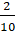 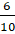 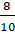 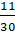 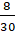 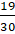 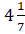 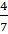 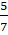 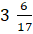 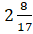 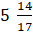 Ćwiczenie 1.Oblicz sumę podanych ułamków. +  =                    b)  +  =               c)  +  =                   d)  +  =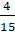 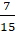 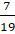 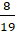 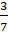 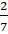 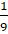 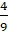 Ćwiczenie 2.Wykonaj dodawanie ułamków. +  =                  b)  + 1  =       	  c)  +  = 		d)  + + 3  =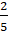 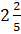 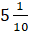 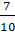 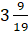 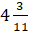 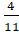 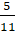 Zadania zostaną ocenione  w poniedziałek.InformatykaKl IVTemat: Niech wszyscy wiedzą.W podanej tabeli policz ile jest kolumn i ile wiersz.W pierwszej kolumnie wpisz dni tygodnia, w drugiej kolumnie narysuj znaczek pogody, a w trzeciej napisz, co chciałabyś/chciałbyś zjeść na śniadanie. Zdjęcie wykonanego zadania prześlij na adres: anetajec@gmail.com.Kl. VTemat: Ruchome obrazkiZakoduj zwierzaka, czyli zaznacz pola odpowiedni kolorami.https://www.digipuzzle.net/minigames/mozaics/mozaics_copy_animals_16x16.htm?language=english&linkback=../../education/games/index.htmZdjęcie wykonanego zadania prześlij na adres: anetajec@gmail.com.PPP – zajęcia dydaktyczno-wyrównawcze (język polski) 2.12.2021 
     (Paweł, Wiktor, Bartek)Dzień dobry,Dziś przypomnijcie sobie informacje dotyczące części mowy. rzeczownik – odpowiada na pytania: kto? co? Nazywa rzeczy, osoby, zwierzęta, rośliny, zjawiska przyrody, czynności i stany (np. czytanie, sen) oraz cechy (np. głupota, mądrość)czasownik – odpowiada na pytania: co robi? co się z nim dzieje? Oznacza czynność lub stan np. biega, woła, patrzy, trzymały, zapytacieprzymiotnik – odpowiada na pytania: jaki? jaka? jakie? Określa cechy i właściwości osób, zwierząt, rzeczy, pojęć i stanów np. zabawna, gorący, cichy, żartobliwyPogrupuj rzeczowniki, czasowniki  i przymiotnikihttps://wordwall.net/pl/resource/914447/cz%C4%99%C5%9Bci-mowyDopasuj rzeczownik do przymiotnikahttps://wordwall.net/pl/resource/1706377/polski/cz%c4%99%c5%9bci-mowy-przymiotnik-i-rzeczownik-dopasuj-przymiotnikDni tygodniaPogoda Śniadanie